тЕРЕХОВА РУСЛАНА АЛЕКСАНДРОВНА (Фамилия Имя Отчество)ОСНОВНАЯ ИНФОРМАЦИЯ: ОБРАЗОВАНИЕ: ДОПОЛНИТЕЛЬНОЕ ОБРАЗОВАНИЕ: Дата рождения:22.11.2001Место для фото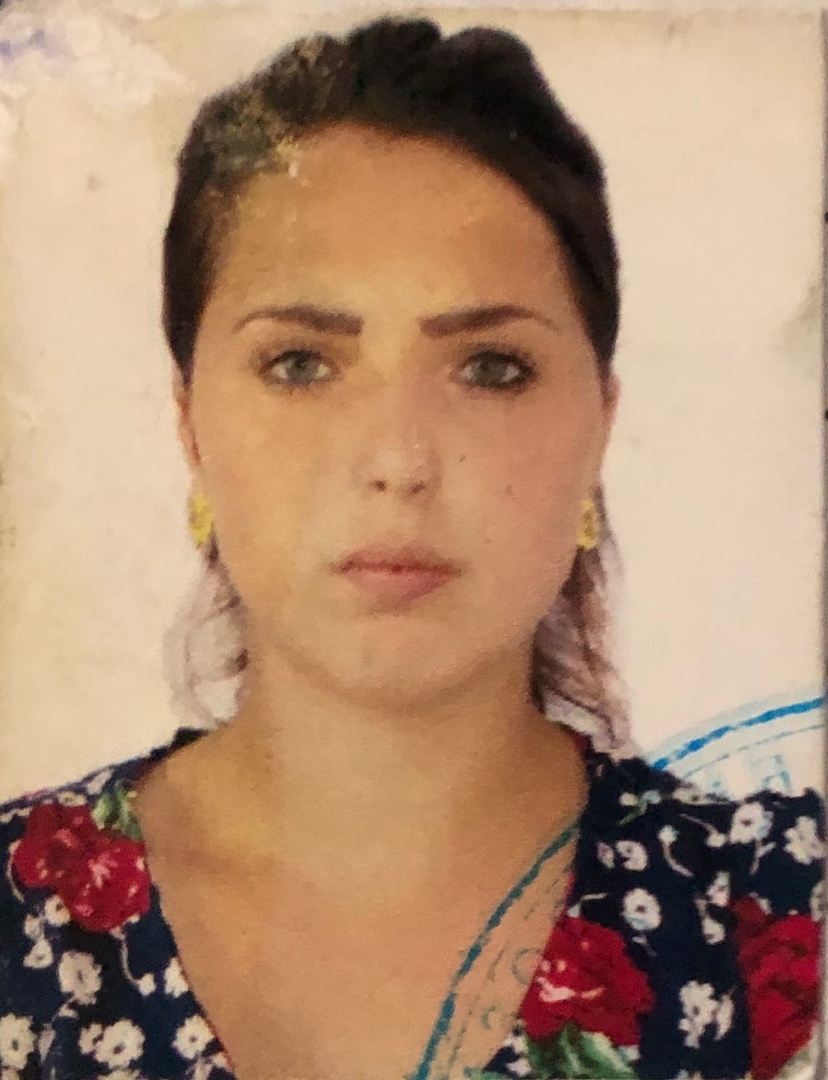 Семейное положение:Не замужем Место для фотоМесто жительства:   г. ХабаровскМесто для фотоТелефон:89990861342Место для фотоE-mail:   terekhovarusua@icloud.com Место для фотоЦЕЛЬ:Соискание должности парикмахера-стилиста 2017Место для фотоПериод 
обученияНаименование   образовательного 
учрежденияСпециальность/профессия2017-н.врКраевое государственное автономное профессиональное образовательное учреждение «Хабаровский технологический колледж» Технология парикмахерского искусстваНазвание пройденного курсаНазвание организации, проводившей курсыГод окончанияРеконструкция волосСалон «лайф»2020Основы стилистикиКГА ПОУ Хабаровский технологический колледж2017Опыт работы,Практика:2021г, с 9 марта по 10 апреля; предприятие: салон Legrand; должность: парикмахер; выполняемые обязанности: выполнение женских стрижек, выполнение биозавивки.Данные о курсовых и дипломных работах:МДК 01.01 курсовая работа на тему «Проектирование женских стрижек на длинные волосы с учетом окрашиванием», целью КР является изучение коллекции женских стрижек на длинные волосы с учетом окрашивания, а также создание на моделях.МДК 03.03 курсовая работа на тему «Создание коллекции нарядных причесок», целью КР является изучение причесок в вечернем стиле, а также создание коллекции на моделях.ВКР «Механизм осветления волос. Современные технологии мелирования». Цель ВКР – изучение технологий осветления и выполнение окрашиваний на моделях. Профессиональные навыки:Умение оформлять современные стрижки и укладки Умение художественного оформления современной, исторической прически.формирования образа будущей прически потребителя и разработки ее формы с учетом индивидуальных особенностей, пожеланий и типажа потребителя;изучать и анализировать запросы потребителей. Дополнительные навыки:Кератиновое выпрямление волос (нанопластика, ботокс), выполнение макияжа Личные качества:Ответственность, легко обучаемый, выносливость, хорошее чувство юмора, легкообучаемая, хорошо вливаюсь в новый коллектив, добросовестная, вежливая, коммуникабельная, неконфликтная.На размещение в банке данных резюме выпускников на сайте колледжа моей персональной информации и фото СОГЛАСЕН(-НА) На размещение в банке данных резюме выпускников на сайте колледжа моей персональной информации и фото СОГЛАСЕН(-НА) 